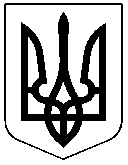 ЧЕРКАСЬКА РАЙОННА РАДАРОЗПОРЯДЖЕННЯ31.12.2021											№95Про закріплення службового автомобіля	Відповідно до статті 55 Закону України "Про місцеве самоврядування в Україні", постанов Кабінету Міністрів України від 04.06.2003 №848 "Про впорядкування використання  легкових автомобілів бюджетними установами та організаціями", враховуючи розпорядження районної ради від 02.03.2021 №12 "Про затвердження Положення про облікову політику у виконавчому апараті Черкаської районної ради у новій редакції", у зв'язку із службовою необхідністю та з метою ефективного використання автомобіля зобов'язую:Закріпити з 01.01.2022  службовий автомобіль марки DAEWOO Nubira, державний номер СА 0094 АА за заступником голови районної ради ГОНЧАРЕНКОМ Олександром Івановичем.Дозволити використовувати автомобіль для виконання невідкладних службових питань у вихідні та святкові дні.Відповідальність за збереження, справний технічний стан та дотримання законодавства щодо використання автотранспорту, використання паливно-мастильних матеріалів покласти на заступника голови районної ради ГОНЧАРЕНКА О.І.Головному бухгалтеру виконавчого апарату районної ради МИРОШНИЧЕНКО О.В. забезпечити оформлення, видачу та прийом подорожніх листів.Контроль за виконанням розпорядження залишаю за собою.Голова							Олександр ВАСИЛЕНКО